Escuela Técnica Superior de Ingenieros Industriales y de Telecomunicación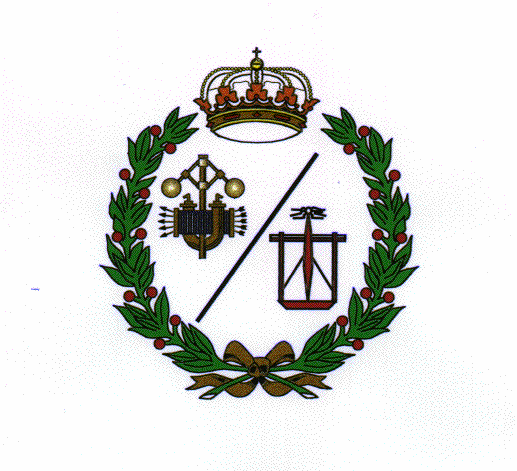 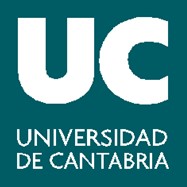 Alumnos que realizan prácticas externas en el Grado en Ingeniería Eléctrica. Curso 2021-2022Empresa/InstituciónNº de alumnosAsozia Management, SL1Birou Gas SLU Logos Energía1Elecnor Servicios y Proyectos, SAU2Fundación EDP2Global Special Steel Products3PROESTE Ingeniería Consultoría y Servicios, SL1Sawatco Ibérica, SL1Solvay Quimica, SL1VITRISPAN, SA1Total13